ΑΡΙΘΜΟΣ: ΔΙΑΠΙΣΤΩΤΙΚΗ ΕΚΘΕΣΗΣτη…………………….. σήμερα στις ……………….. (…..) του μηνός ……………….. του έτους …………………………..(……….), ημέρα …………. και ώρα ………. εγώ ο/η Δικαστικός/ή Επιμελητής/τρια της περιφέρειας του Εφετείου ………………….. με έδρα το Πρωτοδικείο ………. …………….. με Α.Φ.Μ: ………………. Δ.Ο.Υ:……………………, κάτοικος ……………….. τηλ…………..Αφού έλαβα υπ’ όψη μου:Α. Ακριβές αντίγραφο της……………………………………………………………………του (Δικαστήριο) η οποία εκδόθηκε ύστερα από αίτηση της/του/των:……………………………………………………, με Α.Φ.Μ…………………κατά της/του/ων:…………………………………… με Α.Φ.Μ………………… με την οποία διατάσσεται: (Διατακτικό απόφασης, προσωρινής διαταγής κλπ.)Β. Την υπ’ αριθμ………………………… Έκθεση Επίδοσης του/ης Δικαστικού/ής Επιμελητή/ήτριας Εφετείου………………………………….. από την οποία  προκύπτει ότι επιδόθηκε νόμιμα ακριβές αντίγραφο της ως άνω (Απόφασης, προσωρινής διαταγής κλπ.) στον καθ’ου/ης/ων για να λάβει γνώση και για τις νόμιμες συνέπειες με τη συνεχόμενη και από …... παραγγελία επίδοσης με επιταγή με την οποία επιτάχθηκε …………………………………………………(ό,τι ορίζει η επιταγή).Γ. Την από………………. Εντολή για διενέργεια διαπιστωτικής πράξης που μου δόθηκε από το/τη Δικηγόρο κ. ………………………….. πληρεξούσιο/α του/της/των επισπεύδοντα/ουσα/όντων τη διενέργεια διαπιστωτικής έκθεσης, η οποία έχει κατά λέξη ως εξής:«ΕΝΤΟΛΗ ΔΙΕΝΕΡΓΕΙΑΣ ΔΙΑΠΙΣΤΩΤΙΚΗΣ ΠΡΑΞΗΣΠρος τον/την Δικαστικό/ή Επιμελητή/τρια του Εφετείου ………………………….με έδρα το Πρωτοδικείο………………………………………………….. κάτοικο ……...Διά της παρούσης , δίδεται προς εσάς η νόμιμη εντολή, δυνάμει της (Απόφασης, Προσωρινής Διαταγής κλπ) η οποία αποτελεί εκτελεστό τίτλο σύμφωνα με τις διατάξεις του Κ.Πολ.Δικ, να μεταβείτε στ ………………(τόπος) όπου ευρίσκεται…………(το επίδικο ή η κατοικία ή η εργασία ή ότι άλλο ορίζεται στον εκτελεστό τίτλο), προκειμένου να διαπιστώσετε τα εξής:………………(ακριβώς όπως ορίζει το διατακτικό της απόφασης ή της προσωρινής διαταγής ή κάθε άλλου τίτλου) και εάν ο/η/οι καθ’ών/ής έχουν εκτελέσει το περιεχόμενο αυτής (της δικαστικής απόφασης, προσωρινής διαταγής κλπ.). Εν συνεχεία να συντάξετε σχετική έκθεση σύμφωνα με τα όσα διαπιστώσατε και να προβείτε σε κάθε άλλη νόμιμη ενέργεια.…………..(Ημερομηνία)Ο/Η Παραγγέλλων/ουσα Δικηγόρος »ΓΙΑ ΤΟΥΣ ΛΟΓΟΥΣ ΑΥΤΟΥΣΣήμερα, ημέρα και ώρα που αναφέρονται στην αρχή της παρούσας, προσέλαβα για να συμπράξει στη Διαπιστωτική Έκθεση το/τη μάρτυρα …………………………………………………………………….. και μαζί ήρθαμε εδώ στ……………………………………(τόπος) όπου ευρίσκεται…… (το επίδικο ή η κατοικία ή η εργασία ή ότι άλλο ορίζεται στον εκτελεστό τίτλο), όπου βρήκαμε/δεν βρήκαμε……………………. Αν βρήκαμε κάποιον του δηλώνουμε το όνομά μας, την ιδιότητά μας και την εντολή που έχουμε.Εκεί διαπίστωσα τα κάτωθι:…………………………………...…….(Ακριβής διαπίστωση όσων ορίζει το διατακτικό και η εντολή)Επισυνάπτονται φωτογραφίες των όσων διαπιστώνω στην έκθεσή μου ήτοι: (βοηθητικά σε περίπτωση νομής ή σε περίπτωση ρύθμισης κατάστασης επί ακινήτου ή σε περίπτωση κατάστασης κινητών πραγμάτων κλπ.).Ώρα λήξης διαπιστωτικής έκθεσης:Αντίγραφα της παρούσας θα κοινοποιηθούν όταν και όπου ορίζεται από το νόμο.Για βεβαίωση όλων των παραπάνω συντάχθηκε η παρούσα διαπιστωτική έκθεση σε ……….(…) φύλλα σύμφωνα με σχετικές διατάξεις του Κ.Πολ.Δικ, Κωδ. Δικ. Επιμελητών (Ν. 2318/1995 ΦΕΚ 128Α, παρ. 2γ & με το άρθρο 27 του Ν. 4745/2020 ΦΕΚ 214 Α),  διαβάστηκε, βεβαιώθηκε το περιεχόμενό της και υπογράφεται νόμιμα όπως ακολουθεί (υπογράφεται και από τους παρόντες διαδίκους ή πραγματογνώμονες αν έχουν προσληφθεί. Αν αρνηθούν να υπογράψουν οι τυχόν παρόντες διάδικοι, αναφέρεται στην έκθεση). Ο/Η μάρτυρας                                             Ο/Η Δικαστικός/Ή Επιμελητής/τρια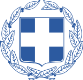 ΕΛΛΗΝΙΚΗ ΔΗΜΟΚΡΑΤΙΑΥΠΟΥΡΓΕΙΟ ΔΙΚΑΙΟΣΥΝΗΣ………………………..(πλήρη στοιχεία Δικαστικού/ής Επιμελητή/ήτριας)Α. Σύμφωνα: α) με το άρθρο 50 του ν.2318/1995, όπως αυτό τροποποιήθηκε με τον ν.4336/2015 και β) με την υπ’αριθμ.21798/16.03.2016 Κ.Υ.Α – ΦΕΚ.709/Β/16.03.2016 «Οι αμοιβές προεισπράττονται σε ποσοστό 50% εκτός των περιπτώσεων που επισπεύδει το Δημόσιο ή Ν.Π.Δ.Δ. και το ποσό της κάθε πράξης αναφέρεται στην πρώτη σελίδα της κάθε έκθεσης σε ευκρινές και διακριτό πλαίσιο». Β. Η παρούσα αποτελεί φορολογικό στοιχείο και δεν απαιτείται η έκδοση άλλου παραστατικού, σύμφωνα με την υπ’αριθμ.1023/20.1.2014 ΠΟΛ. του Υπουργείου Οικονομικών. Αναγραφόμενο ποσό διαφορετικό της νόμιμης ανά ζώνη αμοιβής συνιστά πειθαρχικό – φορολογικό αδίκημα.                                                                   ΝΟΜΙΜΗ ΑΜΟΙΒΗ     300,00 ΕΥΡΩΦ.Π.Α.    24%      72,00 ΕΥΡΩ                                                                                                    ΣΥΝΟΛΟ    372,00 ΕΥΡΩ